 [LA Address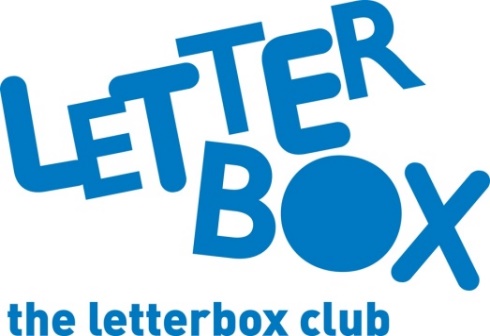 [Street Address][Town/City][County][Postcode]Dear [CHILD NAME],
In your parcel this month we’ve given you a book called Find and Speak Welsh Words – are there any words that are new to you in there?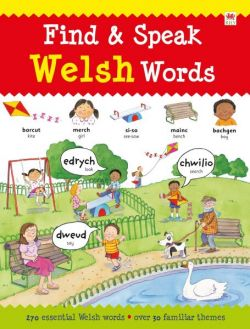 You also have a funny story called King Flashypants and the Boo-Hoo Witches.You can also use your spare time to enjoy Holiday Boredom Buster. There’s plenty of doodling, colouring-in and puzzle-solving to be done!Plus, this month you have your very own Letterbox Club wrist band.
It’s great to have you in the Letterbox Club!
From,[Local Authority contact]